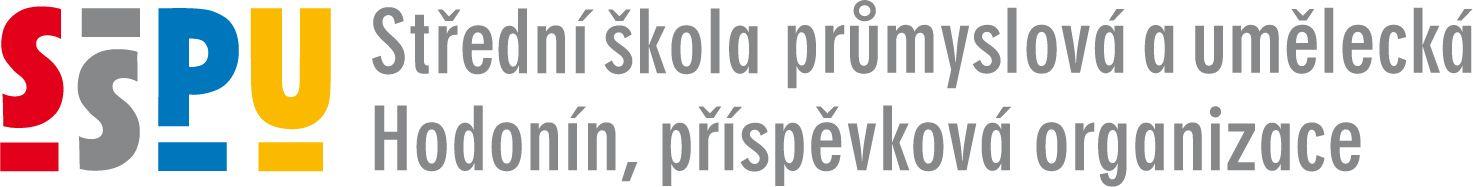    ________________________________________________________________________________________________MATURITNÍ  TÉMATAPředmět: Ústní zkouška z odborných předmětů4. VObor: 82-41-M/05 – Grafický designŠkolní rok 2020/2021  1.  Technologie, grafika a grafický design- účel vzniku, vývoj a společenský význam v minulosti a dnes- dělení grafiky po stránce umělecké a technologického principu + základní charakteristiky- popis grafických listů, náležitosti a zásady- grafický design- počítačová grafika     2.  Grafické umělecké techniky - tisk z výšky- princip tisku z výšky- vznik a dělení grafických technik tisku z výšky- technologie zhotovení štočku a technologie tisku- materiály, nářadí a pomůcky     3.  Grafické umělecké techniky - tisk z hloubky- princip tisku z hloubky- vznik a dělení grafických technik tisku z hloubky- čárové a tónové techniky + význam rastrování- technologie zhotovení štočku a technologie tisku- materiály, nářadí a pomůcky     4.  Grafický umělecký tisk z plochy - litografie- princip tisku z plochy- vznik a dělení grafických technik tisku z plochy- porovnání litografie s tiskem z výšky a hloubky- technologie zhotovení štočku a tisk- materiály, nářadí a pomůcky     5.  Průtisk a serigrafie- princip a dělení sítotisku- technologie zhotovení síta - technologie zhotovení tisku- materiály, nářadí a pomůcky- serigrafie – popis, specifika, umělci- využití a význam sítotisku     6.  Materiály v grafice a grafickém designu- základní charakteristiky papíru a barvy- základní druhy a využití plastů- další druhy materiálů a nářadí a jejich vlastnosti- využití materiálů a nářadí v grafickém designu a polygrafii         7.  Lepidla a plasty- základní charakteristika lepidel- druhy lepidel a jejich využití- technika a podmínky lepení- význam a využití lepidel v grafickém designu - základní charakteristika plastů- dělení a druhy plastů- význam a využití plastů v grafickém designu a polygrafii    8.  Ruční papír- vznik a předchůdci papíru- vláknoviny na výrobu ručního papíru- výroba, vnitřní a povrchová úprava ručního papíru- významné papírny- význam a využití ručního papíru v historii a dnes     9.  Strojní papír- základní charakteristika, složení dřevní hmoty- zpracování dřeva jako hlavní suroviny na výrobu papíru- vláknoviny a vlákniny na výrobu strojního papíru- papírovina a výroba papíru v papírenském stroji - vnitřní a povrchová úprava strojního papíru- druhy strojního papíru- význam, využití a formáty strojního papíru   10.  Barvy spektrální - barvy spektrální – charakteristika - teorie barev a její využití v grafickém designu- světlo, jeho rozklad (přírodní a „laboratorní“ podmínky)- aditivní a subtraktivní metoda míchání barev (primární a sekundární barvy)- správa barev - barevné režimy (RGB, CMYK, Lab, bitová mapa, stupně šedi, duplex, indexová barva)- konverze RGB/CMYK, stupně šedi/bitová mapa, polotónový rastr   11.  Barvy pigmentové- barvy hmotné – charakteristika - složení, dělení a využití hmotných barev v polygrafii i běžném životě- přímé barvy, jejich využití a způsob zpracování- CMYK a jeho využití v polygrafii- nárůst rastrového tiskového bodu- psychologie barev  12.  Soudobé tiskové techniky a jejich druhy- charakteristika tisku jako základní polygrafické technologie- klasický tisk - z výšky, hloubky, plochy, sítotisk (jejich druhy a principy)- porovnání jednotlivých technologií- základní charakteristika klasického a digitálního tisku- digitální tisk - laserový a inkoustový- porovnání klasického a digitálního tisku z hlediska využití v grafickém designu   13.  Průmyslové tiskové techniky – knihtisk, flexotisk- charakteristika tisku z výšky jako základní polygrafické technologie- princip a specifika knihtisku a flexotisku- využití obou technologií v praxi, druhy potiskovaných materiálů- dokončovací techniky v polygrafii    14.  Průmyslové tiskové techniky – hlubotisk, tampónový tisk- charakteristika tisku z hloubky jako základní polygrafické technologie- princip a specifika hlubotisku a tampónového tisku- dělení hlubotisku a způsoby rastrování u jednotlivých technik- využití obou technologií v praxi, druhy potiskovaných materiálů   15.  Průmyslové tiskové techniky – tisk z plochy - ofset- charakteristika tisku z plochy jako základní polygrafické technologie- princip a specifika ofsetu- dělení ofsetu – suchý a klasický ofset- využití technologie v praxi, druhy potiskovaných materiálů   16.  Polygrafické výrobky 		- polygrafie - vysvětlení pojmu- základní dělení polygrafických výrobků a jejich charakteristiky- periodické tiskoviny, jejich druhy, forma a poslání- neperiodické publikace, jejich druhy, forma a poslání- merkantilní tisk (od jednoduché vizitky po barevný katalog)- adjustační tiskoviny a potisknuté obaly- význam polygrafie pro společnost a grafický design   17.  Kniha		- historie knižní vazby a společenský význam knihy- popis a rozbor částí knihy- archové a hřbetní značky- druhy knižních vazeb – dělení a popis- tiráž, technické a vydavatelské údaje- ISBN a čárový kód- dotisk a nové vydání- autorské výtisky a přetisky   18.  Předtisková příprava, DTP	- DTP – objasnění pojmu- popis počítače - hardware, software - vstupní, zobrazovací a výstupní zařízení (skener, monitor…)- základní charakteristika vektorů a bitmap- formáty grafických souborů (bitmapové / vektorové, TIF, EPS, PDF, JPG, komprese) - výstupní formáty „PS“ a „PDF“- finální příprava pro tisk (archová montáž, osvit, CTP, nátisk)- dokončovací techniky v polygrafii  19.  Rozlišení obrazu a rastr- digitalizace obrazu (princip, pixel, barevná hloubka obrazu, rozlišení)              - rozlišení a vzájemný vztah dpi a lpi             - rastr jako struktura obrazových a tiskových bodů             - druhy rastrů a jejich využití            20.  Reklama a marketing – společenský význam- historie a společenský význam- poslání reklamy z hlediska marketingu a druhy médií- úloha grafiky v reklamě + význam a funkce obalu- psychologie reklamy a manipulační techniky- reklama a propaganda, vliv reklamy na spotřebitele21.  Vývoj písma- historický vývoj písma- vznik a společenský význam knihtisku- vznik typografického písma- charakteristika typografie a její význam pro grafický design- historie sazby- jména dobových i současných grafiků - typografů22.  Hlavní písmové pojmy, typografická měrná soustava- obraz písma- minusky, verzálky, kapitálky- účaří, dotažnice, střední písmová výška a její optický význam- duktus, dřík, serify- co je to typometrický systém- jednotky typometrického systému a jejich označení- určování velikostí písma- příklady velikostí písma a jejich užití 23. Klasifikace a použití písma- podle jazykové soustavy- klasifikace písma (Jan Solpera)- podle velikostí- podle charakteristických vlastností (písmové rody)- antikva, egyptienka, grotesk- řezy písma 24. Grafická úprava knihy- od koncepce k jednotlivostem- základní charakteristika sazby, druhy a typy sazeb- zrcadlo a zalamování - typografická úprava, hladká a smíšená sazba  	- popis grafických programů vhodných pro sazbu- formát, rozsah, tiskový arch, půlarch, vyřazování stránek, soutisk- výběr písma a zařazení obrázků (ilustrací, fotografií, grafů)- specifika knižních vazeb po stránce grafické- korektury, korekturní značky- dokončovací úpravy knihSchváleno dne:         31. 8. 2020                                                        …………………………………..								      PaedDr. Ivo Kurz, ředitel školy